様式第３号　　　　　　　　　　　　　　　　　　　　　　　　　　　　　　　　平成　　年　　月　　日見　積　書　伊予市長　武智　典　様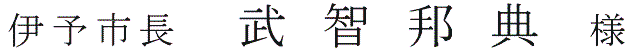 　　　　　　　　　　　　　　　　　　　　　　　住　　　　所　　　　　　　　　　　　　　　　　　　　　　　商号又は名称　　　　　　　　　　　　　　　　　　　　　　　代表者氏名　　　　　　　　　　　　　㊞　　　　　　　　　　　　　　　　　　　　　　　電話番号１　件名　伊予市移住定住支援業務委託２　見積金額３　内訳　　＜注意事項＞　　　○見積金額は、全ての経費を含んだものにすること。　　　○見積金額は、上限額（総額及び各年度）を超えないこと。　　　○見積金額（総額）と内訳の合計が合致すること。　　　○各年度の見積金額の積算基礎（経費項目）が分かるように、任意の内訳書（見積書可）を添付すること。３年間総額（税込）円年度金額（税込）２０１９年度（平成３１年度）円２０２０年度（平成３２年度）円２０２１年度（平成３３年度）円合計円